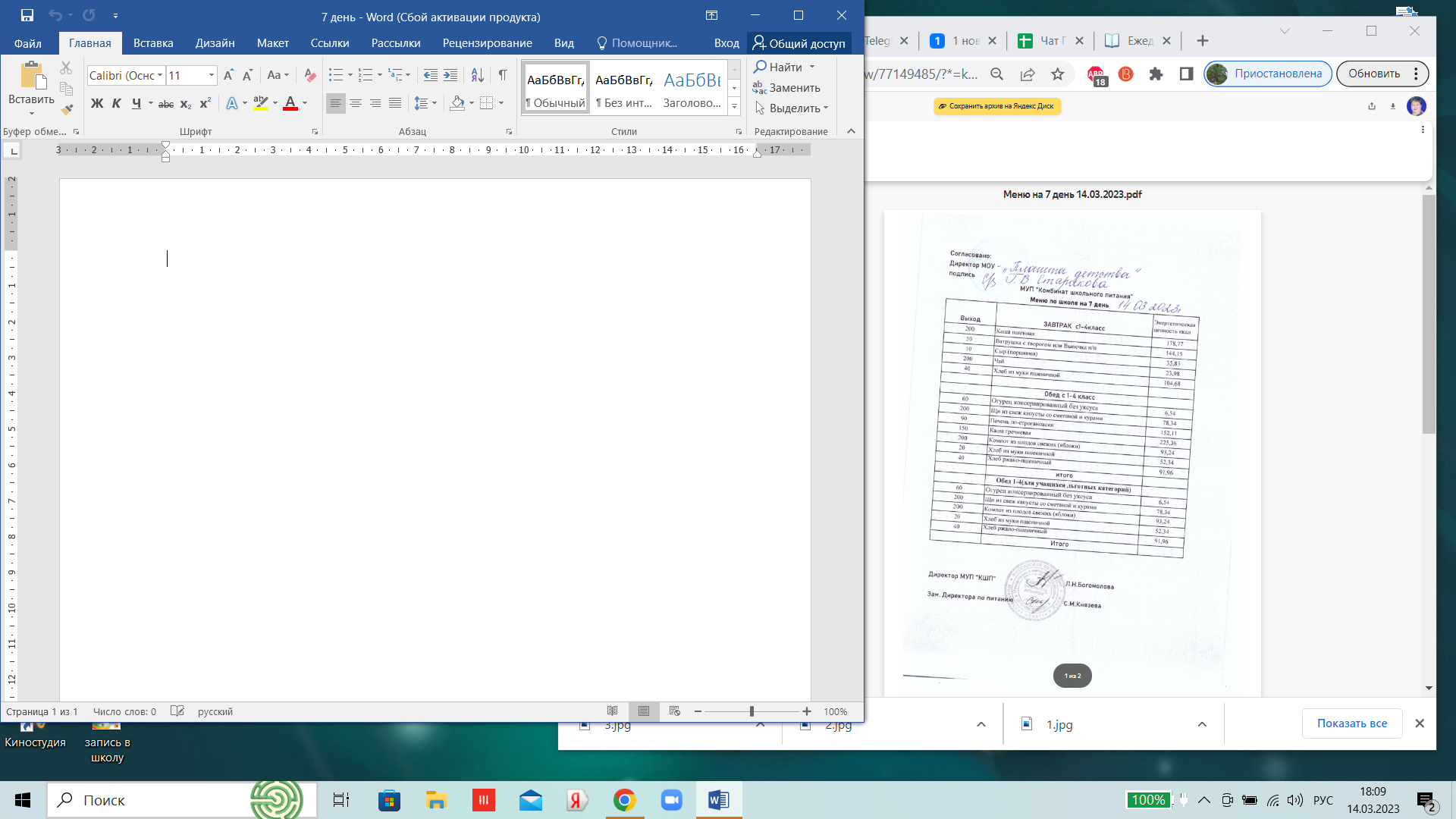 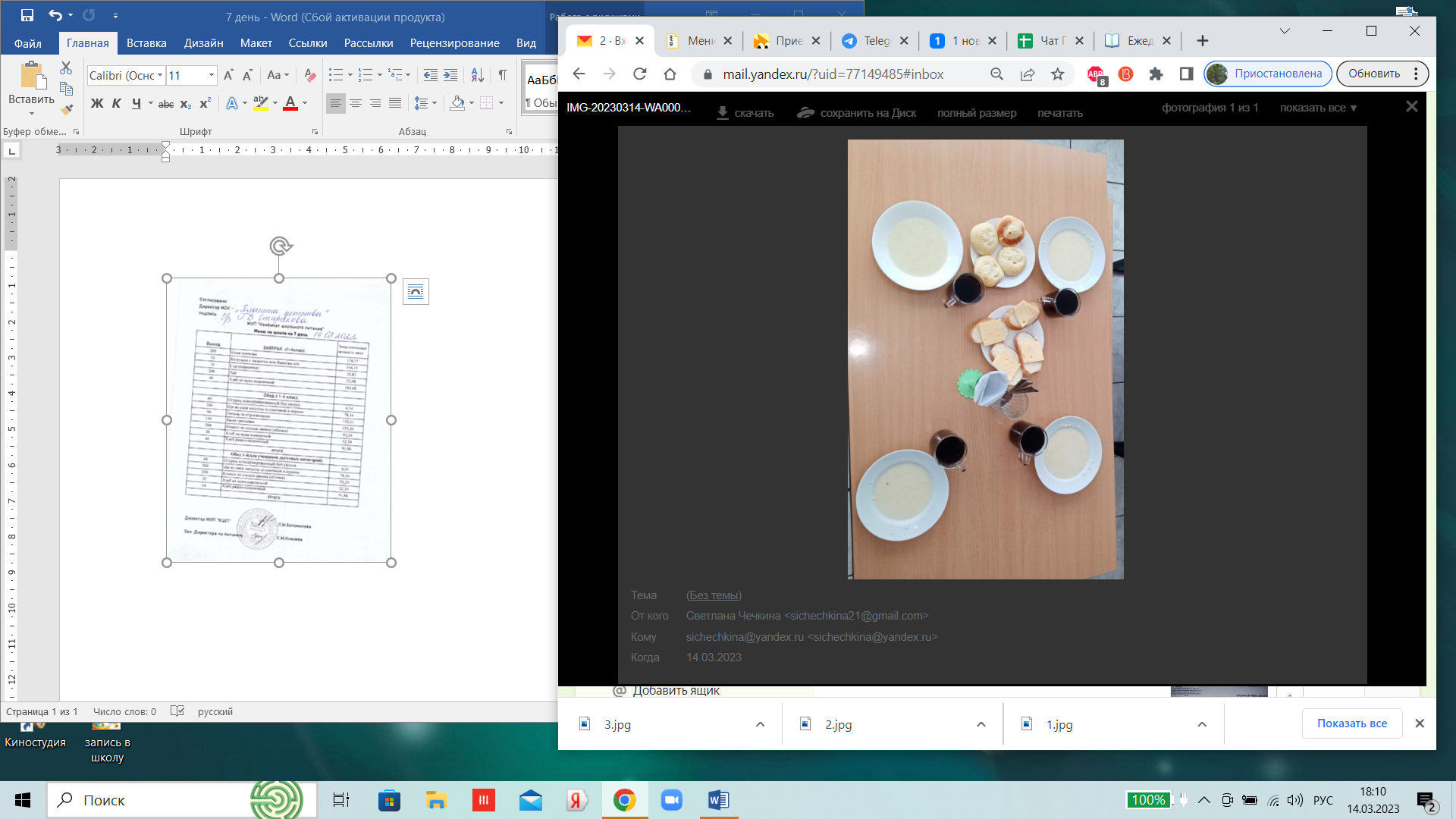 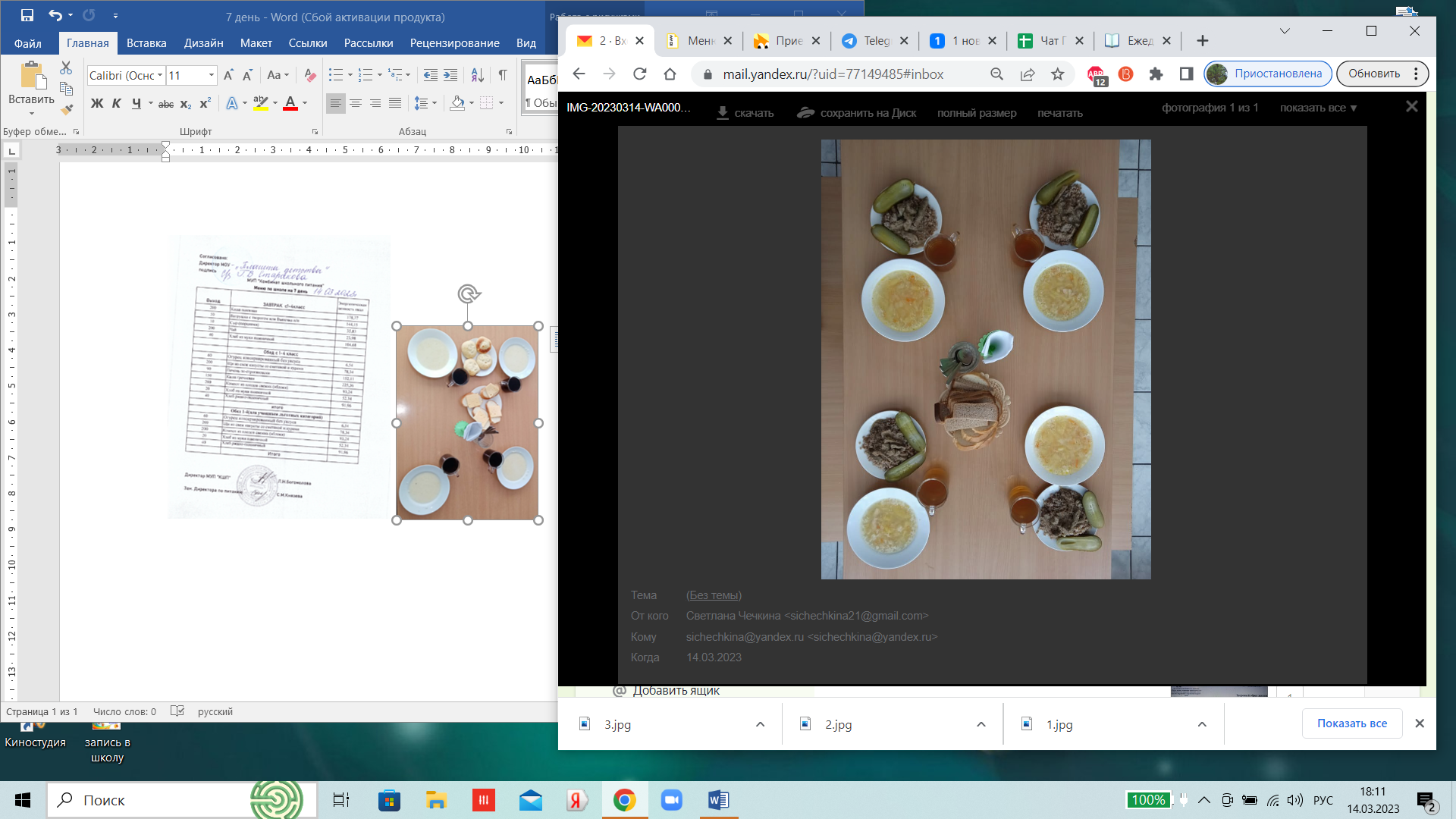 7 день7 день7 день7 день7 день7 день7 день7 день7 деньПриём пищиРазделБлюдоВыходЦенаКалорийностьБелкиЖирыУглеводыЗавтракгор.блюдоКаша пшенная2000178.85.85.127.5Завтракгор.напитокЧай200024006ЗавтраквыпечкаВатрушка с творогом или выпечка п/п500144.26.23.721.5ЗавтракхлебХлеб из муки пшеничной400104.731.220.6Завтракне указаноСыр порциями10035.82.330ОбедзакускаОгурцы консервированные без уксуса60136.50.50.11Обед1 блюдоЩи из свежей капусты со сметаной и курами2002178.32.14.36.7Обед2 блюдоПечень по-строгановски9046152.113.49.33.8ОбедгарнирКаша гречневая15014225.47.66.434.4ОбеднапитокКомпот из плодов свежих (яблоки)200793.20.10.122.9Обедхлеб бел.Хлеб из муки пшеничной20252.31.50.610.3Обедхлеб черн.Хлеб ржано - пшеничный402922.20.419.8